ใบขอซื้อวัสดุ/ครุภัณฑ์/งานจ้าง
สาขาวิชาระบาดวิทยา คณะแพทยศาสตร์ มหาวิทยาลัยสงขลานครินทร์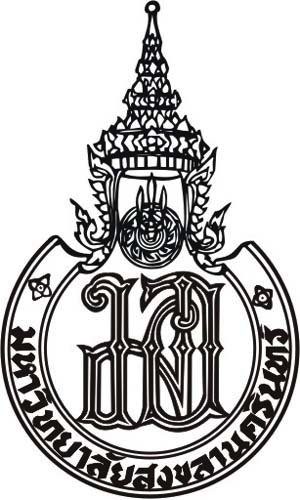 วันที่/เดือน/ปี ...............................................เรื่อง	ขอซื้อวัสดุ/ครุภัณฑ์/งานจ้าง
เรียน	หัวหน้าสาขาวิชาระบาดวิทยาส่วนที่ 1 ผู้ขอซื้อและรายละเอียดวัสดุ / ครุภัณฑ์ / งานจ้าง
ด้วยข้าพเจ้า   นาย    นาง    นางสาว ...................................................................... โทร .............................................
มีความประสงค์ขอซื้อ/จ้างหมวด  วัสดุ    ครุภัณฑ์    งานจ้าง เพื่อ ............................................................................................................................................................................................... 
โดยใช้เงินจากแหล่ง     สาขาวิชาระบาดวิทยา    โครงการ ชื่อ ...........................................................................................ด้วยวิธี    ปกติ    เร่งด่วน        	          จัดซื้อจัดหาโดย    ประกาศเชิญชวน   วิธีคัดเลือก    วิธีเฉพาะเจาะจง  
โดยมีรายละเอียดวัสดุ / ครุภัณฑ์ / งานจ้าง ดังนี้จึงเรียนมาเพื่อพิจารณาดำเนินการ				 	......................................................... ผู้ขอซื้อ
    							  	 ( .................................................... ) 
							         ตำแหน่ง .................................................ส่วนที่ 2 การเสนอเพื่อพิจารณาส่วนที่ 3 การอนุมัติสั่งซื้อลำดับที่รายการจำนวนราคาประมาณรวมเป็นเงินรวมเป็นเงินทั้งสิ้น  (                                                                                      )รวมเป็นเงินทั้งสิ้น  (                                                                                      )รวมเป็นเงินทั้งสิ้น  (                                                                                      )รวมเป็นเงินทั้งสิ้น  (                                                                                      )กรณีใช้เงินโครงการกรณีใช้เงินสาขาวิชา ฯ....................................................( ศ.ดร.ทิพวรรณ เลียบสื่อตระกูล )หัวหน้าสาขาวิชาระบาดวิทยาอนุมัติสั่งซื้อ     ......................................................        ( ศ.ดร.ทิพวรรณ เลียบสื่อตระกูล )         หัวหน้าสาขาวิชาระบาดวิทยา